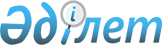 О нормативе текущих затрат на одного работника государственных органов, финансируемых из местного бюджета
					
			Утративший силу
			
			
		
					Постановление Акимата города Алматы N 1/194 от 3 апреля 2003 года. Зарегистрировано Управлением юстиции города Алматы 8 апреля 2003 года за N 524. Утратило силу постановлением Акимата города Алматы N 2/363 от 23 апреля 2004 года



      В соответствии с пунктом 2 статьи 12 
 Закона 
 Республики Казахстан от 6 декабря 2001 года N 261-II "О внесении изменений и дополнений в Закон Республики Казахстан "О бюджетной системе" и 
 Законом 
 Республики Казахстан "О местном государственном управлении в Республике Казахстан" N 148-II от 23 января 2001 года, Акимат города Алматы ПОСТАНОВЛЯЕТ:




      1. Утвердить перечень государственных органов, финансируемых из бюджета города Алматы, для определения норматива текущих затрат на одного работника на 2003 год, согласно приложению 1.



      2. Утвердить перечень текущих затрат, входящих в норматив на одного работника государственных органов, финансируемых из бюджета города Алматы на 2003 год, согласно приложению 2.



      3. Утвердить норматив текущих затрат на одного работника государственных органов, финансируемых из бюджета города Алматы на 2003 год, согласно приложению 3.



      4. Постановление акимата города Алматы от 13 февраля 2003 года N 1/85 "О нормативах текущих расходов на одного работника органов управления" считать утратившим силу. 

      

Аким города Алматы                  В.Храпунов



      Секретарь Акимата                   К.Тажиева





Приложение  1     



к постановлению акимата  



города Алматы       



от 03.04.2003 года N 1/194 



Перечень






государственных органов, финансируемых






из бюджета города Алматы, для определения текущих






затрат на одного работника на 2003 год





      




Сноска. Приложение с изменениями, внесенными 


 постановлением 


 Акимата города Алматы N 5/626 от 30 октября 2003 года.



1.  Аппарат  городского Маслихата



2.  Аппарат акима города



3.  Аппарат акима Алмалинского района



4.  Аппарат акима Ауэзовского района



5.  Аппарат акима Бостандыкского района



6.  Аппарат акима Жетысуского района



7.  Аппарат акима Медеуского района



8.  Аппарат акима Турксибского района



9.  Управление по языкам



10. Государственная земельная инспекция города



11. Департамент по управлению коммунальной собственностью



12. Городское финансовое управление



13. Департамент здравоохранения



14. Департамент труда, занятости и социальной защиты населения



15. Управление культуры



16. Департамент внутренней политики



17. Комитет внешнеэкономических и культурных связей



18. Департамент туризма



19. Комитет по экономике



20. Комитет по физической культуре и спорту



21. Департамент малого бизнеса



22. Департамент государственных закупок



23. Департамент промышленности и торговли



24. Департамент архитектуры и градостроительства



25. Департамент Государственного архитектурно-строительного контроля



26. Департамент транспорта и коммуникаций



27. Департамент благоустройства



28. Департамент строительства



29. Департамент энергосбережения



30. Департамент образования



31. Отдел образования Алмалинского района



32. Отдел образования Ауэзовского района



33. Отдел образования Бостандыкского района



34. Отдел образования Жетысуского района



35. Отдел образования Медеуского района



36. Отдел образования Турксибского района



37. Комитет образования, науки и культуры



38. Управление архивами и документацией.



39. Управление санитарно-эпидемиологического надзора.<*>      


      


Секретарь Акимата                                   К.Тажиева





Приложение 2        



к постановлению акимата   



города Алматы       



от 03.04.2003 года N 1/194



Перечень






текущих затрат, входящих в норматив на одного






работника государственных органов, финансируемых






из бюджета города Алматы на 2003 год



      Заработная плата



      Взносы работодателей



      Приобретение товаров



      Приобретение услуг и работ



      Другие текущие затраты



      Текущие трансферты физическим лицам.


      


Секретарь Акимата            К.Тажиева





Приложение  3     



к постановлению акимата



города Алматы      



от 03.04.2003 года N 1/194



Норматив






текущих затрат на одного работника






государственных органов, финансируемых






из бюджета города Алматы на 2003 год





      




Сноска. Приложение с изменениями, внесенными 


 постановлением 


 Акимата города Алматы N 5/626 от 30 октября 2003 года.



                                        тыс.тенге

      

Секретарь акимата                        К.Тажиева


					© 2012. РГП на ПХВ «Институт законодательства и правовой информации Республики Казахстан» Министерства юстиции Республики Казахстан
				
N

Наименование учреждений

Норматив

1.

Аппарат городского Маслихата        

1156,0

2.

Аппарат акима города

1543,0

3.

Аппарат акима Алмалинского района

435,0

4.

Аппарат акима Ауэзовского района   

 378,0

5.

Аппарат акима Бостандыкского района

 450,0

6.

Аппарат акима Жетысуского района

466,0

7.

Аппарат акима Медеуского района

459,0

8.

Аппарат акима Турксибского района

419,0

9.

Управление по языкам   

446,0

10.

Государственная земельная инспекция города

 577,0<*>

11.

Департамент по управлению коммунальной  собственность

414,0

12.

Городское финансовое управление

 458,0

13.

Департамент здравоохранения

 435,0

14.

Департамент труда, занятости и социальной защиты населения

   261,0

15.

Управление культуры

   454,0

16.

Департамент внутренней политики 

 324,0<*>

17.

Комитет внешнеэкономических и культурных связей 

   437,0

18.

Департамент туризма

   487,0

19.

Комитет по экономике

   467,0

20.

Комитет по физической культуре и спорту

   458,0

21.

Департамент малого бизнеса

   418,0

22.

Департамент государственных закупок

   457,0

23.

Департамент промышленности и торговли 

   347,0

24.

Департамент архитектуры и градостроительства

  330,0<*>

25.

Департамент Государственного архитектурно-строительного контроля

   462,0

26.

Департамент транспорта и коммуникаций

   479,0

27.

Департамент благоустройства

   486,0

28.

Департамент строительства

   463,0

29.

Департамент энергосбережения

   394,0

30.

Департамент образования

   399,0

31.

Отдел образования Алмалинского района

   271,0

32.

Отдел образования Ауэзовского района

   207,0

33.

Отдел образования Бостандыкского района

   247,0

34.

Отдел образования Жетысуского района 

   250,0

35.

Отдел образования Медеуского района

   229,0

36.

Отдел образования Турксибского района

   250,0

37.

Комитет образования, науки и культуры

   600,0

38

Управление архивами и документацией

   475,0

39.

Управление санитарно-эпидемиологического надзора 

  58,0 <*>
